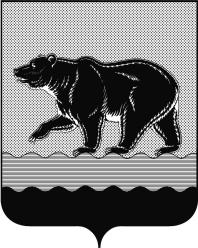 СЧЁТНАЯ ПАЛАТАГОРОДА НЕФТЕЮГАНСКА16 микрорайон, 23 дом, помещение 97, г. Нефтеюганск, 
Ханты-Мансийский автономный округ - Югра (Тюменская область), 628310  тел./факс (3463) 20-30-55, 20-30-63 E-mail: sp-ugansk@mail.ru www.admugansk.ruЗаключение на проект изменений в муниципальную программу «Развитие культуры и туризма в городе Нефтеюганске»Счётная палата города Нефтеюганска на основании статьи 157 Бюджетного кодекса Российской Федерации, Положения о Счётной палате города Нефтеюганска, утверждённого решением Думы города Нефтеюганска от 27.09.2011 № 115-V, рассмотрев проект изменений в муниципальную программу «Развитие культуры и туризма в городе Нефтеюганске» (далее по тексту – проект изменений), сообщает следующее:1. При проведении экспертно-аналитического мероприятия учитывалось наличие экспертизы проекта изменений:1.1. Департамента финансов администрации города Нефтеюганска на предмет его соответствия бюджетному законодательству Российской Федерации и возможности финансового обеспечения её реализации из бюджета города Нефтеюганска.1.2. Департамента экономического развития администрации города Нефтеюганска на предмет соответствия:- муниципальной программы Порядку принятия решения о разработке муниципальных программ города Нефтеюганска, их формирования, утверждения и реализации, утверждённому постановлением администрации города Нефтеюганска от 18.04.2019 № 77-нп «О модельной муниципальной программе города Нефтеюганска, порядке принятия решения о разработке муниципальных программ города Нефтеюганска, их формирования, утверждения и реализации» (далее по тексту – Порядок от 18.04.2019 № 77-нп);- программных мероприятий целям муниципальной программы;- сроков её реализации задачам;- целевых показателей, характеризующих результаты реализации муниципальной программы, показателям экономической, бюджетной и социальной эффективности;- требованиям, установленным нормативными правовыми актами в сфере управления проектной деятельностью.2. Предоставленный проект изменений соответствует Порядку от 18.04.2019 № 77-нп.3. Проектом изменений планируется:3.1.	В паспорте муниципальной программы строку «Параметры финансового обеспечения муниципальной программы» изложить в новой редакции, предусмотрев уменьшение объёма финансирования муниципальной программы в 2020 году на 9 450,428 тыс. рублей, в том числе:- средства местного бюджета уменьшить на 11 600,42800 тыс. рублей;- средства внебюджетных источников увеличить на 2 150,00000 тыс. рублей. 3.2.	Таблицу 2 муниципальной программы изложить в новой редакции, а именно в подпрограмме I «Модернизация и развитие учреждений культуры и организация обустройства мест массового отдыха населения»: 3.2.1. Основное мероприятие 1.1 «Развитие библиотечного и музейного дела, профессионального искусства, художественно - творческой деятельности; сохранение, возрождение и развитие народных художественных промыслов и ремёсел» ответственному исполнителю Комитету культуры и туризма администрации города Нефтеюганска (далее по тексту – Комитет культуры), 
в связи с отменой проведения мероприятий, предусмотренных календарным планом культурно-массовых мероприятий на 2020 год, планом мероприятий, посвящённых 75-летию со Дня Победы в ВОВ 1941-1945 годов, а также пунктом 5 постановления администрации города Нефтеюганска от 01.04.2020 № 501-п 
«О дополнительных мерах по предотвращению завоза и распространения новой коронавирусной инфекции, вызванной COVID-2019, на территории города Нефтеюганска» уменьшить расходы в сумме 7 483,465 тыс. рублей, в том числе:- средства местного бюджета уменьшить на 8 133,46500 тыс. рублей;- средства внебюджетных источников увеличить на 650,00000 тыс. рублей. 3.2.2. Основное мероприятие 1.2 «Развитие дополнительного образования в сфере культуры» ответственному исполнителю Комитету культуры и туризма увеличить расходы за счёт средств внебюджетных источников в сумме 1500,00000 тыс. рублей. 3.2.3. Основное мероприятие «Организация культурно-массовых мероприятий, организация отдыха и оздоровления детей» уменьшить расходы в общей сумме 3 466,963 тыс. рублей, из них:- ответственному исполнителю Комитету культуры и туризма, уменьшить расходы в сумме 3 013,626000 тыс. рублей;- соисполнителю администрации города Нефтеюганска, уменьшить расходы в сумме 453,33700 тыс. рублей, в связи со сложившейся экономией по итогам проведения торгов.  4. Финансовые показатели, содержащиеся в проекте изменений, соответствуют документам, предоставленным на экспертизу. По итогам проведения финансово-экономической экспертизы, замечания и предложения отсутствуют, предлагаем направить проект изменений на утверждение. Заместитель председателя 						    Э.Н. Хуснуллина Исполнитель:инспектор инспекторского отдела № 1 Счётной палаты города НефтеюганскаТатаринова Ольга Анатольевна Тел. 8 (3463) 20-30-54Исх. СП-183-013.04.2020